Prénom / NOM :                                  		 Le 2mars 2017Numéro d’étudiant :				Test de connaissance du français						Durée : 120 minutesMargot et Alex visitent le musée d’Art contemporain de Bordeaux. Ecoutez deux fois la conversation. Choisissez les réponses correctes.Ecoutez deux fois la conversation entre Monsieur Fauguet, le directeur artistique d’une agence de communication, et un client, Monsieur Delasange. Choisissez les réponses correctes.Ecoutez deux fois l’émission radio et choisissez les réponses correctes.11. Pour Christophe Fauré, par rapport à une famille traditionnelle, les difficultés rencontrées dans une famille recomposée ……a) sont moins présentes et moins inquiétantes.b) sont pareilles mais plus intenses.c) sont différentes et plus compliquées.12. Quel problème majeur les couples de famille recomposées rencontrent-ils ?a) le temps			b) l’argent			c) la société13. Le beau-parent a généralement des difficultés à ……a) accepter les enfants de son conjoint.b) être attentif à l’éducation des enfants de son conjoint.c) se faire respecter des enfants de son conjoint.14. Il est probable que les enfants se comparent et comparent leurs parents dans une famille recomposée  et cela peut tisser des liens forts et solides.a) Vrai 			b) Faux 			c) On ne sait pas15. Pour Christophe Fauré, faire partie d’une famille recomposée ……a) perturbe beaucoup l’éducation des enfants.b) présente des avantages économiques.c) peut enrichir tous les membres de la famille.16. Afin d’éviter les conflits possibles dans une famille recomposée, il faudrait le couple parle un peu de tout avant que le sujet désagréable se produise.a) Vrai 			b) Faux 			c) On ne sait pasLisez le texte et choisissez les réponses correctes qui le complètent de manière logique. Année de césure : de plus en plus de jeunes quittent la France dès le bac en pocheFaire une pause, étudier une langue ou (17)……un cursus hors de nos frontières… tour d’horizon des possibilités. « (18)……cette expérience, j’ai gagné en maturité, en indépendance, et j’ai trouvé (19) ma voie ! », s’enthousiasme Hubert Leroy, 20 ans. Tout de suite après un bac ES (Economique et Social)  obtenu en 2014, le jeune homme, originaire d’un village du Nord, a passé onze mois en Inde. « En terminale, je n’avais pas de vocation (20) particulière, j’ai donc décidé de prendre le large pour voir autre chose », raconte-t-il. Il (21)…… alors à un programme d’échange – gratuit – du Rotary, et est retenu. (22)…… onze mois, le Nordiste a vécu à Vapi, dans l’Etat du Gujarat (nord-ouest de l’Inde).Logé dans des familles d’accueil, il a suivi des cours de niveau première, mais a surtout découvert la province et ses habitants, et développé une passion pour la photographie.(23) Maintenant inscrit en Brevet de technicien supérieur (BTS) de photographie à Roubaix, il espère repartir en voyage au plus vite.17. a) entamer 		b) interrompre 		c) décaler 		d) achever18. a) A cause de 		b) Du coup 			c) Grâce à		d) Jusqu’ à19.Quel est le synonyme du mot souligné ? a) mon rêve		b) ma décision		c) mon objectif	d) mon chemin20. Quel est le synonyme du mot souligné ?     a) artificielle		b) précise			c) abstraite		d) définitive21. a)assiste 			b) applique 			c) participe		d) postule22. a) Depuis 			b) Durant			c) Il y a 		d) Dans23. Quel est le synonyme du mot souligné ?a) Désormais		b) Surtout 			c) Auparavant 	d) AutrefoisChoisissezles synonymes des mots soulignés.24. Notre entreprise continue à grandir et ils ont besoin de nouveaux salariés, ils vont donc recruter plusieurs personnes.a) remercier			b) licencier			c) démissionner		d) embaucher	25. Le plus grand problème d’Istanbul, à mon avis, est la difficulté de circulation. Nous mettons parfois une heure pour aller à un endroit au lieu  d’un quart d’heure.  a) la foule			b) les routes			c) les embouteillages		d) la pollution	26. Il neigefort et son train est en retard. C’est pour cela qu’il risque deraterson rendez-vous.a) échouer  			b) atteindre 			c) manquer			d) oublier	Choisissezles antonymes (les contraires) des mots soulignés. 27. Quand nous rencontrons quelqu’un qui agit de façon différente, nous avons souvent tendance à penser qu’elle est folle.a) rarement			b) seulement			c) habituellement		d) contrairement 28. C’est la pensée qui distingue nettement l’homme des autres espèces animales.a) semble			b) sépare			c) rapproche			d) différencie29. Le prix de nos produits est plus élevéque d’autres magasins parce que nous vendons uniquement des produits organiques.a) haut				b) bas				c) grave			d) considérable30. Le réchauffement mondial est un problème vraimenturgent et très grave qui nécessite un consensus mondial.a) véritablement		b) éventuellement         	c) chaleureusement 		d) lentement  Lisez les phrases et choisissez les réponses correctes qui les complètent de manière logique 31. Quand Julie et Maxime sont au travail, c’est le baby-sitter qui …… leurs enfants.a) s’intéresse à			b) se soucie de			c) se promène de		d) s’occupe de      32. Les téléphones portables deviennent de plus en plus complexes et …… : ils permettent aujourd’hui de tenir un agenda, de prendre des photos, de jouer de la musique et des vidéos.a) sophistiqués		b) simples     			c) débranchés        		d) féroce33. Pour mieux maitriser mon budget, je fais un effort pour profiter des …… dès que j’en trouve.a) promotions			b) augmentations		c) propositions		d) formations34. Pour lutter contre l'obésité, le gouvernement est en train de préparer une réglementation …… les chaînes de restauration à afficher la valeur calorique de leurs plats.a) interdisant  			b) arrêtant  			c) obligeant			d) suppliant35. Pour mieux vivre, les gens devraient au moinsbouger un peu tous les jours …… rester immobile ou ne pas faire de petits exercices physiques.a) voire   			b) au lieu de		c) en plus			d) quand même36. La région qui entoure la ville antique d’Olympus et les montagnes environnantes ont été classées parc national …… la tortue de mer Carettacaretta puisse continuer d’y pondre ses œufs.a) sans que			b) pendant que 		c) à condition que		d) afin que37. Essayez de prendre le dernier bus; …… je viendrai vous chercher en voiture.a) en revanche			b) d’ailleurs			c) de toute façon		d) sinon	38. Alors que tous les ressortissants français, …… les diplomates, avaient quitté Kigali, le ministre belge de la défense a indiqué que les opérations pour évacuer les Belges prendraient environ une semaine.a) hors de 			b) y compris			c) à l’extérieur de		d) parmi 39. Quand on vote, on nous donne une petite enveloppe .…… on doit mettre notre bulletin. a) par laquelle    		b) sur laquelle     		c) dans laquelle		d) vers laquelle40. Céline est très honnête et aimable, en effet, c’est quelqu’un …… tu peux compter. a) sur qui			b) chez qui			c) contre laquelle		d) duquel41. Elle ……... encore son roman quand ses amies ….…chez elle. a) lisait / sont venues   	b) lirait / sont venues		c) a lu / venaient		d) lit / venu42. Luc dit : Il faisait beau.      Luc a dit qu’il…….. beau.a) a fait			b) fera				c) faisait			d) fasse43. Le guide dit: « Le voyage est long. »        Le guide a annoncé que le voyage …..… long.a) serait 			b) sera				c) avait été			d) a été44. Dès que tu……  la notice, tu …… le problème.a) lis / comprenaisb) liras / auras comprisc) lisais / as comprisd) auras lu / comprendras45. David …..  son poème quand son éditeur …..a) commence / a téléphonéb) avait commencé/ a téléphonéc) a commencé / téléphonaitd) commençait / avait téléphoné46. Notre immeuble …… rénové le mois prochain.a) avait été			b) est				c) a été				d) sera47. La directrice de l’école souhaite que les enfants  ……. par leurs professeurs pendant la visite.a) soient accompagnés	b) sont accompagnés   	c) ont accompagné	            d) accompagnaient48. Edith Piaf est une chanteuse célèbre …… la vie fait rêver beaucoup d’adolescents.a) dont   			b) que 			 c) qui   			d) oùChoisissez les meilleuresréponses qui complètent le dialogue.49. Le journaliste : Vous êtes une super championne cycliste, mais vous avez décidé d’abandonner, pourquoi ?La championne : Avec cette médaille d’or que j’ai obtenue à Mexico, j’ai prouvé que j’étais la meilleure, alors maintenant, je veux faire autre chose.Le journaliste : ……La championne : Non, maintenant, je désire me lancer dans le commerce, je viens d’acheter un magasin de bicyclettes.a) Bravo, il n’y a pas beaucoup de gens qui oseraient faire comme vous.b) Je suis entièrement d’accord avec vous, mais pourrez-vous le faire ?c) Ah, j’étais sûr que vous alliez me dire ça !d) Vous allez essayer un autre sport, je suppose ?50. Mme Durand: Je ne sais vraiment plus quoi faire, ma fille mange de moins en moins, elle est  devenue très maigre.Mme Martin: Ça doit être un cas d’anorexie: c’est assez courant à cet âge, malheureusement.Mme Durand:……Mme Martin: Il faut absolument s’adresser à un médecin, il te proposera un traitement. Mais je te conseille de faire vite.a) Mais qu’est-ce que tu me conseilles? Je ne peux rien lui dire, elle ne m’écoute même plus!b) Mais je comprends! C’est juste une petite dépression passagère, elle va déjà mieux!c) C’est bien pour cette raison que je l’ai emmenée immédiatement chez le médecin, mais il a été très difficile de la convaincre.d) Et pourquoi ne suivrait-elle pas un régime? Tu en connais un de sérieux et d’efficace?51. Pierre: ……Isabelle: Est-ce que tu en as parlé avec tes parents? Pierre: Oui, ils me laissent libre de ma décision. Isabelle: Quand même, tu dois réfléchir encore une fois. Pierre: Je l’ai fait plusieurs fois mais j’en ai marre d’aller à l’école. a) J’hésite beaucoup à parler avec mon père et ma mère, ils sont très autoritaires.b) Ça y est, j’ai annoncé mon mariage à mes parents.c) Tu sais, j’ai décidé d’arrêter mes études.d) Je n’arrive pas à soulever ce fauteuil, il est très lourd.52. Le patient: Est-ce que je dois prendre des antibiotiques quand j’ai la grippe ?Le médecin: ……Le patient: Alors, comment est-ce que je vais me rétablir? Le médecin: En vous reposant et en prenant des médicaments moins dangereux. a) C’est à vous de le savoir, pas à moi. b) Je vous en déconseille l’utilisation. c) Pourquoi n’essayez-vous pas plutôt la gymnastique? d) Pardon, je ne vous ai pas bien compris.53. Isabelle: Qu’est-ce que tu vas faire cet été, Sophia? Sophia : Je ne sais pas. J’hésite. L’année dernière, nous  sommes allés en Espagne. Il a fait très chaud, c’était insupportable. Isabelle : ……Sophia: La montagne, c’est bien, mais les enfants n’aiment que la mer. a) Tu sais qu’on a du mal à respirer au sommet.b) Oh, moi aussi, j’aime la montagne l’été. Il n’y a pas trop de monde.c) Dans ces conditions il faut penser à mettre un chapeau.d) Vous pourriez aller à la montagne, il y fait plus frais.Choisissez les meilleures réponses qu'on peut dire dans ces situations.54. L’un de vos amis fait de l’athlétisme en compétition et il est plus musclé que la plupart des garçons de votre classe. Ses capacités sportives sont meilleures que les autres. Certains se moquent parfois par jalousie de son apparence physique. En colère, vous leur dites: ……a)Si tu travailles dur, tu peux, toi aussi, atteindre les mêmes performances.b) Il est idiot de se moquer de l’apparence des autres. Il me semble que ses performances vous rendent jaloux, ai-je tort? c) Être musclé, c’est une énorme qualité, n’arrête pas de t’entraîner pour être plus performant. d) Maintenant qu’il a gagné plusieurs compétitions, plus personne n’ose se moquer et j’en suis content.55. Vous êtes invité chez une amie. Elle a préparé une tarte, mais vous ne voulez pas en manger. Vous lui dites: ……a) Elle paraît délicieuse, mais je n’ai vraiment pas envie de grignoter. b) C’est dégoutant cette tarte! c) Je viens juste d’en boire un verre. d) J’en voudrais encore un morceau s’il te plaît.56. Votre premier roman a reçu un très bon accueil auprès des critiques et est un succès dans les ventes. Lors d’une interview, vous exprimez votre surprise en disant: ……a) L’envie d’écrire m’est venue très tard. Je ne l’explique pas en réalité. C’est une sorte de thérapie je pense. b) Je ne lis jamais les critiques littéraires car sinon je deviendrais fou. Je m’isole au mieux mais c’est difficile. Par contre, je suis très sensible aux critiques de mes lecteurs. c) Je n’ai pas écrit ce roman pour être célèbre mais bien sûr je suis ravi du succès qu’il rencontre, même si j’en suis extrêmement étonné. Je n’arrive pas à y croire en réalité. d) Je suis très flatté par ce prix littéraire. Je ne m’y attendais pas du tout surtout pour un deuxième roman.57. Votre ami vous a prêté sa voiture, mais vous avez eu un accident. Vous essayez de le lui dire en vous excusant: ……a) Tu sais bien que ta voiture est très vieille, il vaut mieux que tu la changes. b) Ta voiture ne roule pas trop vite, c’est pourquoi j’ai été en retard à monrendez-vous. c) Ecoute, j’ai quelque chose à te dire, hier il m’est arrivé un accident, mais ne t’inquiète pas, je vais faire réparer ta voiture. d) J’ai garé ta voiture devant la porte, mais je crois que tu auras des difficultés pour la démarrer. 58. Un employé est toujours en retard au bureau. Le chef lui fait des reproches et dit: ……a) Laissez tranquilles les secrétaires, sinon vous allez être puni.b) Pouvez-vous me dire les résultats du tiercé ?c) Auriez-vous la gentillesse de m’apporter les dossiers? d) Ce n’est pas pour être paresseux qu’on vous paie.Choisissez les meilleures réponses qui construisent un paragraphe.59. I. C’est ce que disent les experts, qui estiment que la hausse des mers françaises sera très proche de celle de la moyenne de la planète.II. Mais cela pourrait même être pire.III. En effet, selon le scénario le plus pessimiste, cette hausse pourrait atteindre 45 à 82 cm.IV. Conséquence inévitable du réchauffement climatique, la montée du niveau de la mer touchera aussi les côtes françaises.V. Ainsi, la mer gagnera au moins 17 à 31 cm en 50 ans selon leurs calculs.a) IV-I-V-II-III		b) IV-V-III-II-I		c) I-V-II-III-IV		d) I-II-V-IV-III60. I. Enfin, il y a six « grands dignitaires » qui sont les frères, le beau-frère et les deux anciens consuls. II. En effet, cela lui permet d'occuper sa nombreuse famille et de récompenser ses amis qui l’ont aidé à prendre le pouvoir.III. Comme tous les souverains européens, Napoléon donne des fonctions importantes à ses proches et ses amis.IV. Ensuite, l'impératrice Joséphine de Beauharnais et ses deux enfants nés de son précédent mariage complètent la famille impériale.V. D’abord, ses trois frères et ses trois sœurs sont qualifiés de “Princes français”.a) III-IV-V-I-II		b) V-III-II-I-IV		c) III-II-V-IV-I		d) V-IV-II-III-I	61. I. Certaines exerçaient même des fonctions dirigeantes.II. La place des femmes dans la vie politique et sociale nous démontre le paradoxe du monde dans lequel nous vivons.III. Elles étaient censées rester à la maison sans prendre aucune part à la vie sociale.IV. Par exemple, dans l’ancienne Grèce, les femmes avaient très peu de droits.V. Il n’en était pas de même en Egypte, où les femmes pouvaient travailler et posséder des biens propres a) III-I-V-IV-II		b) II-III-V-I-IV		c) I-V-IV-III-II		d) II-IV-III-V-I62. I. Une feuille devient assiette, une branche se transforme en flèche. II. C'est pourquoi, on doit absolument protéger les forêts. III. On y trouve aussi une incroyable variété de nourriture en raison de la biodiversité extraordinaire de cet écosystème. IV. Dans la forêt, tout est ressource. V. Enfin, les plantes servent également à préparer des médicaments.a) IV-I-III-V-II 		b) I-II-IV-V-III		c) I-III-II-V-IV		d) V-IV-II-I-IIIChoisissez les meilleures traductions du français en turc.63. Nous devons consommer au moins trois portions de fruits par jour pour couvrir nos besoins quotidiens en vitamines et faire face à l’une des principales conditions de l’alimentation équilibrée.a) Günlük vitamin gereksinimizi karşılamak ve dengeli beslenmenin temel koşullarından birini yerine getirmek için günde en azından üç porsiyon meyve tüketmeliyiz.b) Günde en az üç porsiyon meyve tüketirsek, günlük vitamin gereksinimimizi karşılayabilir ve böylece dengeli bir beslenmenin temel koşullarından birini yerine getirmiş oluruz.c) Günde en azından üç porsiyon meyve tüketmek, günlük vitamin gereksinimimizi karşılamakla kalmaz, dengeli beslenmenin temel koşullarından birini de yerine getirmemize olanak sağlar.d) Günde üç porsiyon meyve tüketirsek hem günlük vitamin gereksinimimizi karşılamış olur hem de dengeli bir beslenmenin temel koşullarından birini yerine getirmiş oluruz.64. Comme l’histoire fait partie de la conscience collective de l’humanité, elle doit influencer nos pensées et nos comportements afin que nous ne reproduisions pas les erreurs du passé.a) Geçmişteki hatalarımızı yinelememek için insanlığın ortak bilincinin bir parçası olan tarihten ders almalı, düşüncelerimizi ve davranışlarımızı ona göre belirlemeliyiz.b) İnsanlığın ortak bilincinin bir parçası olan tarih, geçmişte yapılan hataların yinelenmemesi için düşünce ve davranışların geliştirilmesine yardımcı olur.c) İnsanlığın ortak bilincinin bir parçası olarak tarih, geçmişteki hatalarımızı yinelemememize ve onlardan ders alarak düşünce ve davranışlarımızı geliştirmemize olanak sağlar.d) Tarih insanlığın ortak bilincinin bir parçası olduğundan, geçmişteki hataları yinelemememiz için düşüncelerimizi ve davranışlarımızı etkilemelidir.65. Chez les enfants possédant la capacité de devenir un génie, ce qui permettra ou non à ce phénomène de se produire, ce sont les stimulants qu’il trouvera dans son environnement.a) Çocuğun dâhi olma kapasitesi doğuştandır, ama bunun ortaya çıkması ya da çıkmaması çevresindeki uyarıcıların niteliğine bağlıdır.b) Dâhi olma kapasitesine sahip olan çocuklarda bu olgunun ortaya çıkmasına olanak sağlayacak ya da sağlamayacak olan, çocuğun çevresinde bulacağı uyarıcılardır.c) Gerekli kapasiteye sahip herçocuk dâhi olabilir; yeterki çevresinde bulacağı uyarıcılar onun dehasının ortaya çıkmasına olanak sağlasın.d) Dâhi olma kapasitesine sahip olan çocukların çevresindeki uyarıcılar, ya bu olgunun ortaya çıkmasını sağlar ya da gizli kalmasına yol açar.Choisissez les meilleures traductions du turc en français.66. Seçim, demokrasinin kurulması için gerekli ama kuşkusuz yeterli olmayan bir koşuldur.a) Afin d’instaurer la démocratie, les élections sont une condition nécessaire mais pas suffisante pour le moment.b) Les élections sont une condition nécessaire mais à l'évidence non suffisante pour l'instauration de la démocratie.c) Les élections sont une condition vitale pour l’instauration de la démocratie.d) Même si les élections sont une condition nécessaire à l’instauration de la démocratie, elles n’en restent pas moins insuffisantes.67. Gelişmiş ülkelerdeki çocukların, televizyon seyretmek, İnternet’te gezinmek ve yavideo oyunları oynamak için geçirdikleri zaman artmaya devam ediyor.a) Le temps passé devant la télévision, à naviguer sur Internet ou à jouer à des jeux vidéo croît de façon inquiétante chez les enfants des pays développés.b) C’est dans les pays développés que les enfants passent le plus de temps à regarder la télévision, à naviguer sur Internet ou à jouer à des jeux vidéo .c) Dans les pays développés, grâce à un accès plus facile des enfants à la télévision, à Internet ou aux jeux vidéo, ils passent de plus en plus de temps devant des écrans .d) Les temps que passent les enfants dans les pays développés à regarder la télévision, à naviguer sur Internet ou à jouer à des jeux vidéo ne cesse d’augmenter.68. Modern sanat müzelerinin görevi, kültürel ve tarihsel değeri olan sanat eserlerini sergilemek ve toplumu sanat tarihi konusunda eğitmektir.a) Les musées d’art moderne ont deux missions: exposer les œuvres d’art à valeur historique et culturelle et éduquer la société sur l’histoire de l’art.b) La mission des musées d’art moderne est d’exposer les œuvres d’art ayant une valeur historique et culturelle et d’éduquer la société sur l’histoire de l’art.c) Exposer les œuvres d’art à valeur historique et culturelle et éduquer la société sur l’histoire de l’art, voilà l’objectif des musées d’art moderne.d) Les musées modernes ont pour mission non seulement d’éduquer la société sur l’histoire de l’art mais aussi d’exposer des œuvres d’art ayant une valeur historique et culturelleLisez le texte ci-dessous et choisissez les réponses correctes.Et si j’achetais moins ?La règle de cette nouvelle tendance est simple : limiter les achats. Le but : le développement personnel. Les bêtes noires : la publicité, la pollution. Ceux qu’on appelle « décroissants » disent non à la course au profit et refusent de participer au déclin de la planète.Ils achètent équitable, mangent bio, préfèrent le marché à l’hypermarché, roulent à vélo, détestent souvent le portable et tous ces gadgets de consommation qu’on retrouve dans la publicité. Fatigués de l’hyperconsommation, ils s’engagent face aux problèmes de la pollution et à la diminution des ressources naturelles. Aux Etats-Unis, ce sont les « Nono’s », ceux qui disent « non ». Ils sont adeptes d’un nouvel art de vivre basé sur la lenteur et la frugalité : vivre plus lentement et consommer moins. Ils refusent de donner trop d’importance au travail et au salaire : « pourquoi travailler tant si c’est pour acheter des choses dont on n’a pas besoin ? » Vivre mieux avec moins, c’est aussi plus de temps pour les liens sociaux, la culture, les loisirs, ou le partage des biens.Les « Nono’s » insistent sur la nécessité de ralentir le rythme. Ils ne rêvent pas de s’éclairer à la bougie ou d’aller planter leurs propres légumes, mais de réinventer une vie qui ne leur convient plus dans un monde qui ne tourne plus rond.69. Les « décroissants » refusent …..a) de consommer trop	b) la frugalité		c) les achats équitables	d) l’énergie naturelle70. Ils achètent …..a) beaucoup de produits végétauxb) des bougies pour s’éclairerc) uniquement ce qui est nécessaired) les produits des nouvelles technologies71. Ils rêvent de …..a) faire diminuer les ressources de la planèteb) vivre plus près de la nature, sans confortc) travailler beaucoup pour faire de gros achatsd) participer à l’hyperconsommation72. Lequel de ces sujets ne préoccupe pas les « Nono’s » :a) la pollution			b) le bien-être		c) les produits bio		d) les discriminationsLisez le texte ci-dessous et choisissez les réponses correctes.L'odorat est un sens qui a beaucoup d'importance pour l'être humain. Sans lui, on n'a plus le goût des aliments, on perd l'appétit, le plaisir de manger et de cuisiner. Et si on se nourrit mal, on risque de tomber malade. L'odorat nous avertit aussi des dangers comme les produits toxiques, le gaz, les incendies, etc. Si on ne sent plus ces odeurs, on est donc plus exposé aux accidents. Récemment, des chercheurs américains sont allés plus loin dans ce raisonnement et ils ont affirmé dans une étude que si une personne âgée ne pouvait plus sentir, elle risquait de mourir dans les cinq ans qui suivaient. En fait, la perte de l'odorat ne provoque pas la mort mais c'est un signal d'alarme du corps, un signe que quelque chose ne va pas. Différentes causes peuvent provoquer une baisse ou une perte de l'odorat: infections, allergies, tumeurs, chocs sur la tête... Quelqu'un qui souffre de dépression ou de maladie d’Alzheimer par exemple, ne sent plus les odeurs. Il ne faut donc pas négliger ce sens.73. Qu'apprenons-nous dans le texte sur l'odorat?a) Il a un impact sur notre capacité à nous alimenter correctement et à repérer certains dangers. b) C'est le sens le moins connu du corps humain. c) Les raisons liées à une perte d'odorat sont difficilement identifiables.d) L'odorat n'a pas d'autres fonctions que de sentir. 74. Quelle est la conclusion de l'étude menée par les chercheurs américains?a) Ils ont mis en avant le fait qu'une perte d'odorat est un signe de mauvaise santé. b) Ils ont montré que les personnes atteintes de certaines maladies perdent rapidement leur odorat. c) Ils affirment que l'on peut redonner leur odorat aux personnes âgées qui l'ont perdu.d) Ils ont compris le mécanisme existant entre le processus de vieillissement et une baisse de l'odorat.75. Comment pouvons-nous qualifier les causes de la perte ou de la baisse de l'odorat? a) Elles sont toujours inquiétantes. b) Elles sont le symptôme de maladies graves. c) Elles ont souvent des traitements assez simples.d) Elles sont multiples et variéesLisez le texte ci-dessous et choisissez les réponses correctes.Les grands-parents se mettent à la colocationLa colocation intergénérationnelle, une nouvelle formule d’hébergement pour les étudiantsBeaucoup de seniors, isolés dans leur grande maison, souffrent de solitude alors que beaucoup de jeunes étudiants cherchent désespérément des loyers pas chers. Pourquoi ne pas les réunir sous un même toit ? La colocation intergénérationnelle fait son chemin...Françoise, 92 ans, a ouvert sa maison à plusieurs étudiants français et étrangers. « Me trouvant solitaire, je me suis dit que je pourrais aider des jeunes. Et je me sens plus en sécurité. » Avec les deux étudiants qu’elle loge actuellement, c’est un « enrichissement mutuel », dit-elle, même si « dans certains cas c’est plus difficile, par exemple quand ils rentrent en pleine nuit sans prévenir ou qu’ils ramènent plusieurs copains différents à dormir. » Pour éviter les surprises et les malentendus, Françoise fait maintenant appel à une association qui coordonne les jumelages.Pari Solidaire, une association connue, a notamment établi une charte qui définit les rôles et les responsabilités des deux signataires. Deux types de formule sont possibles pour les demandeurs de logement. Soit le jeune adulte participe financièrement et reste alors plutôt indépendant, assurant une simple veille de nuit. Soit le loyer devient gratuit et il consent à assurer une présence régulière. Les autres tâches et services rendus par l’étudiant découlent davantage de sa bonne volonté et des liens affectifs qui se créent entre les deux personnes.76. Le sujet de cet article de journal est la colocation entre ……a) les étudiants français et étrangers.b) les jeunes.c) les personnes âgées.d) plusieurs générations.77. Quel est l’avantage principal de ce type d’hébergement pour les jeunes ?a) Ils restent dans un logement à bas prix ou gratuit.b) Ils peuvent inviter des copains à dormir chez eux.c) Ils se sentent en sécurité.d) Ils peuvent rentrer en pleine nuit sans prévenir.78. Quel est l’avantage principal de ce type d’hébergement pour les seniors ? a) Il réduit les tâches ménagères.b) Il permet de diminuer la solitude.c) Il contribue au budget du ménage.d) Il permet de former des amitiés.79. Pourquoi Françoise fait appel à une association ?a) Elle veut trouver des locataires plus facilement.b) Elle neveut plus rencontrer de problèmes.c) Elle a eu des problèmes  graves.d) Elle cherche des locataires qui vont participer financièrement.80. Selon les règles de Pari Solidaire, si le loyer est gratuit, les locatairesdoivent ……a) aider aux tâches ménagères.b) être présents toute la journée et la nuit.c) assurer une présence seulement la nuit.d)être régulièrement présents.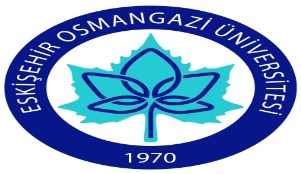 UNIVERSITE D’ESKISEHIR OSMANGAZIDEPARTEMENT DES LANGUES ETRANGERESFRANCAIS LANGUE ETRANGERE1. Margot et Alex ……a) ont les mêmes goûts.b) ont des avis divergents.c) adorent toutes les œuvres du musée.d) trouvent impressionnante la sculpture.2. Alex pense que le tableau est ……a) simple et ordinaire.b) extraordinaire et imposant.c) artificiel et laid.d) médiocre et insignifiant.3. Justine ……a) travaille au ministère de la Culture.b) fait des études d’histoire de l’art.c) a un petit travail dans le musée. d) cherche un nouveau boulot.4. Pourquoi Justine est inquiète ? a) Le ministère de la Culture risque de ne plus subventionner le musée.b) La direction du musée veut la licencier.c) Elle n’arrive pas à réussir ses examens à la faculté.d) Les étudiants en histoire de l’art organisent une manifestation.5. Margot propose à Justine ……a) de se mobiliser pour la culture.b) d’arrêter ses études.c) de continuer la visite du musée. d) de déjeuner ensemble.6. M. Delasange a travaillé plusieurs fois avec l’agence Créa+.a) Vrai 	b) Faux 			c) On ne sait pas7. M. Delasange a vendu l’année dernière ……a) plusieurs types de presse-agrume.b) toutes sortes de produits basiques pour la maison.c) deux modèles d’un même appareil ménager.8. La campagne que l’agence Créa+ a menée ……a) a eu un grand succès.b) n’a pas bien fonctionné.c) était un véritable échec.9. Monsieur Delasange veut commercialiser ……a) un appareil numérique		b)un ordinateur portable		c) un téléphone portable10. Dans trois semaines, l’agence Créa+ pourra ……a) présenter à son client ses nouvelles publicités.b) commencer à travailler sur ce nouveau produit.c) diffuser les publicités aux radios et aux journaux.